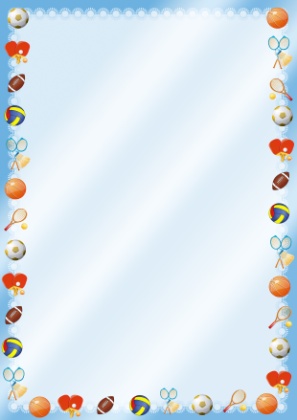 Муниципальное казенное дошкольное образовательное учреждение – детский сад комбинированного вида № 1 «Ручеек» Барабинского района Новосибирской области«Азбука здоровья»                                                                                               Составители:                                                                                                        Воспитатели ВКК:                                                                                                 Чепелева Е.А.,Леонова Т.В. Барабинск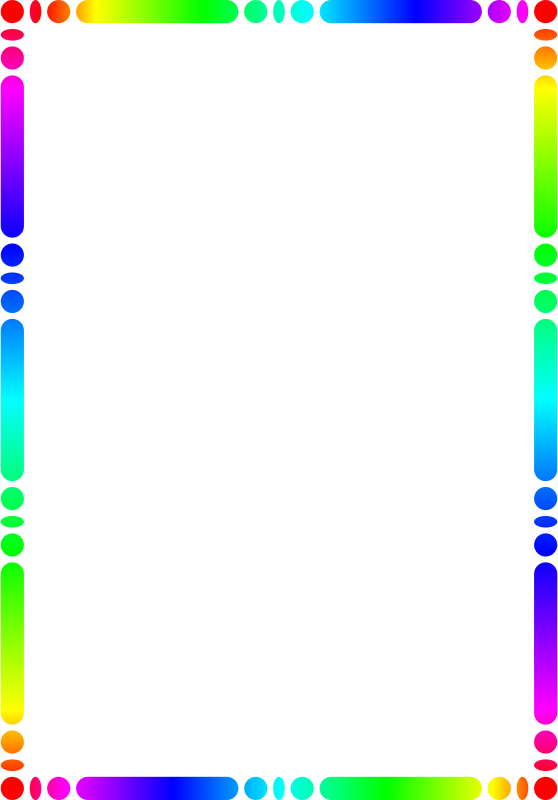 Паспорт проектаНазвание проекта: «Азбука здоровья»Авторы проекта: Чепелева Е.А., Леонова Т.В.- воспитатели ВКК Вид проекта: познавательно – творческий, информационный.Продолжительность: среднесрочный (3 месяца).Сроки реализации проекта: сентябрь - ноябрь 2020 года.Участники: воспитатели, дети, родителиВозраст детей: 6-7 лет.Актуальность.Человек – совершенство природы. Но для того, чтобы он мог пользоваться благами жизни, наслаждаться её красотой, очень важно иметь здоровье. К сожалению, в наш стремительный век новейших технологий, исследований и разработок, проблема сохранения здоровья стоит очень остро. Особую тревогу вызывают физическое развитие и состояние здоровья подрастающего поколения. Свыше чем у 60% детей в возрасте 3-7 лет выявляется отклонения в состоянии здоровья. Как сделать, чтоб сохранить и укрепить здоровье детей? Здоровье детей – забота всех и надо её решать комплексно и сообща.  Одним из путей решения этой проблемы является организация совместной работы педагогов и родителей в этом направлении. Формируя у детей представление о здоровье, как об одном из главных ценностей жизни, мы учим их беречь и укреплять своё здоровье.Цель проекта:  Взаимодействие ДОУ и семьи  в здоровьесбережении детей  дошкольного возраста; приобщение детей к здоровому образу жизни, формированию осознанного отношения к своему здоровью. Задачи: Для детей: Образовательные: формировать представления  о здоровье как одной из главных ценностей жизни, формировать двигательные умения и навыки, совершенствовать  двигательные  способности. Развивающие: развивать психофизические  качества, двигательную активность;Воспитательные: воспитывать интерес к спорту,  занятиям по физической культуре.Для педагогов:Повысить  мотивацию и профессионализм  педагогов в области оздоровительной деятельности, с целью снижения уровня заболеваемости  детей;  Создать условия для обмена опытом семейного воспитания, для дальнейшего взаимодействия с семьями воспитанников с целью сотрудничества. Для родителей: Повысить педагогическую компетентность родителей в воспитании здорового ребенка через вовлечение их в совместную деятельность. Взаимосвязь образовательных областей в работе над проектом «Азбука здоровья»:познавательное развитие;речевое развитие;социально-коммуникативное развитие;физическое развитие; художественно-эстетическое развитие.Ожидаемый  результат: Для детей: расширение знаний детей о здоровье, проявление интереса к здоровому  образу  жизни;Для педагогов: самореализация, повышение  компетентности по использованию в образовательном процессе современных педагогических технологий. Для родителей: повышение компетентности родителей в вопросах сохранения здоровья и здорового образа жизни; активное участие в жизнедеятельности ДОУ.Продукт проектной деятельности: Фотоальбом группы «В здоровом теле — здоровый дух»;Картотеки игр, загадок, пословиц и поговорок, стихов о здоровье, спорте;Спортивный  квест «Искатели клада»  Создание семьёй  Мяснянкиных тревел-бука «Полезное блюдо русской кухни!» (Победители районного конкурса в рамках Всероссийского дня здоровья).Форма проведения итогового мероприятия: Спортивное мероприятие  «Праздник здоровья».  Этапы проекта:I этап – подготовительный:подобрать методическую, научно- популярную литературу, иллюстративный материал по данной теме;привлечение внимания родителей к проблеме оздоровительной работы с детьми дошкольного возраста;II этап – основной:разработка комплекса мероприятий;разработка методических рекомендаций по формированию здорового образа жизни воспитанников;организация работы с родителями;III этап – заключительный:Проведение спортивного мероприятие  «Праздник здоровья».  Реализация проекта Работа педагоговРабота с детьми Работа с родителямиПодготовительный этапПодготовительный этапПодготовительный этап- Сбор информации по данной теме.- Подбор иллюстраций, сюжетно-ролевых игр, дидактических игр по данной теме.- Подбор художественной литературы по данной теме.Опрос детей «Что такое здоровье»?Анкетирование «Физическая культура и здоровье нашей семьи»Основной этапОсновной этапОсновной этап- Рассматривание с детьми иллюстраций по данной теме.- Реализация подобранного методического материала - ЕжедневноФизкультминутки, музыкальные минутки, релаксация, утренняя, пальчиковая, дыхательная гимнастика, гимнастика пробуждения, физкультурные занятия, комплексы по профилактики плоскостопия и нарушения осанки, прогулки на свежем воздухе, подвижные игры и игровые упражнения по желанию детейОздоровительно – профилактические мероприятия:полоскание рта после еды, хождение и массаж стоп на дорожках здоровья, гимнастика после сна, гимнастика для глазСоздание:  Картотека игр «Здоровье и безопасность»,Картотека игр по формированию здорового образа жизниРассматривание иллюстраций о здоровом образе жизни.Беседы: «Где прячется здоровье?«Мой режим дня», «Зачем нужна еда?»«Береги здоровье смолоду»«Наша осанка»«Наши верные друзья», «Личная гигиена- залог здоровья», «Гигиена полости рта», «Грязные руки грозят бедой», «Чтобы зубы не болели», «О полезных и вредных привычках», «Почему люди болеют», «Почему случаются травмы», «Опасные домашние предметы».Беседа – размышление: «Что такое здоровый образ жизни».Дидактические игры: -«Опасно – неопасно», «Если я сделаю так…»,  -«Что такое хорошо, что такое плохо»,  -«Съедобное –несъедобное»,  -«Вредно – полезно»-«Расскажи по алгоритму»Сюжетно – ролевые игры: «Больница», «Поликлиника», «Мишка заболел», «Научим куклу мыть руки», «Доктор Айболит в гостях у ребят», «Аптека».Чтение худ. лит.: Т.А.Шорыгина  «Про девочку Таня и о ее режиме дня» -А. Барто «Я расту», «Мы с Тамарой санитары»-А. и П. Барто «Девочка чумазая» -К.Чуковский «Мойдодыр», «Айболит» -В. Катаев «Цветик – семицветик» -А. Кардашова «Наш доктор» -Ю. Олеша «Три толстяка» -С. Михалков «Не спать»Загадывание загадокИзо-деятельность: Рисование: «Вкусные дары щедрой осени», «Консервирование фруктов».Аппликация: «Овощи и фрукты».Лепка: «Овощи в корзине».Конструирование: «Стадион», «Больница для кукол»Мультсеансы: «Мойдодыр»; «Айболит»;«Смешарики» из серии Азбука здоровьяСпортивные праздники:- «Здоровье – это здорово!» - «Чтоб здоровье сохранить – научись его ценить!» - «Искатели клада» (квест) Оформление уголка здоровья; Консультации: «Всё о детском питании», «Методы укрепления психофизического здоровья детей», «Бережём здоровье с детства или 10 заповедей здоровья», «Чтоб здоровье сохранить, научись его ценить»Памятки, советы родителям: «Салаты каждый день – вкусно и полезно!», «Как сохранить осанку?», «Полезные советы при простуде», «Помните, здоровье начинается со стопы», «Немного о закаливании»,                       «Формирование здорового образа жизни», «К здоровью вместе» «Одежда для прогулок» Папки -раскладушки: «Здоровье детей в д/саду», «Закаливающий массаж подошв» «Игровой массаж для закаливания дыхания» Заключительный этапЗаключительный этапЗаключительный этап- Проведение «Праздника здоровья».- Создание фотоальбома «В здоровом теле — здоровый дух».- Привлечение родителей к созданию альбомов, тревел- буков и т.п. по теме.  Участие детей в «Празднике здоровья»Помощь в подготовке праздника и создании альбома «В здоровом теле — здоровый дух».  Создание семейного тревел- бука «Полезное блюдо русской кухни!» (семья Мяснянкиных)